 T L A Č O V Á   S P R Á V ANázov výstavy:  	RADOSŤ
Vystavujúca autorka: 	Jana Kapelová	        	
Kurátorka: 	Eliška MazalanováArchitekt výstavy:	Roman BicekGrafický dizajn: 	Magda ScheryováPerformer:  	Peter TilajčíkTechnická podpora:	Ján Kapel, Pavel MikuličkaOtvorenie výstavy: 	23. 3. 2023 o 18:00hodTrvanie výstavy: 	23. 3. - 11. 6. 2023
Miesto konania: 	Galéria Jána Koniarka v Trnave, Synagóga – Centrum súčasného 		umenia, Halenárska 2, TrnavaČo ťa napĺňa? Niekedy cítim takú prázdnotu, že by som...Výstava Jany Kapelovej v Synagóge – Centre súčasného umenia GJK predstavuje autorkin najnovší umelecký projekt, ktorý sa zaoberá dnes všadeprítomným hľadaním šťastia, alebo snahami dosiahnuť rovnováhu a prežiť šťastný život. Doslova sa pritom točí okolo pojmov ako šťastie, radosť, potešenie či radovánky a jemných nuáns a rozdielov, ktoré medzi nimi sú. Pri hľadaní odpovede na otázku ako byť šťastný a šťastná sú práve tieto nuansy mimoriadne podstatné. Súvisia s rôznymi cieľmi, ktoré si stanovujeme, hodnotami, o ktoré usilujeme, alebo druhmi konania, ku ktorému sa niekedy vedome, no častejšie skôr nevedome uchyľujeme. Projekt Radosť spracúva podnety z odbornej psychologickej literatúry a súčasného výskumu o vplyve a pôsobení štvorice takzvaných hormónov šťastia (dopamín, endorfín, serotonín a oxytocín), rovnako ako podnety z motivačnej literatúry a videí súťažiacich o počet vzhliadnutí na sociálnych sieťach. Reflektuje tak aj to, že túžba byť šťastná či šťastný, prežívať radosť, nie je už ani tak doménou filozofie a morálky, ale biochémie či biznisu. K tejto téme pritom pristupuje i s veľkou dávkou nadhľadu a irónie. Pre umeleckú prax Jany Kapelovej je charakteristická imateriálna forma, ktorá sa keď, tak „materializuje“ prostredníctvom videa. Často pritom necháva zaznieť osobné výpovede druhých, ktoré sú výsledkom vzájomnej komunikácie či priamej spolupráce s nimi. Vo svojom novom projekte však experimentuje s trochu iným autorským prístupom. Odráža sa v tom aj túžba urobiť niečo spontánne, manuálne, materiálne a telesné, vybočiť zo svojich zažitých vzorcov. Aktérkami a aktérmi vo videu Radosť sú tentokrát keramické nádoby, ktoré môžu byť vnímané ako metafory túžby po osobnom naplnení. Jana Kapelová na ne maľuje verné repliky tetovaní, ktorých predlohy kolujú na internete a sú tiež osobnými výpoveďami ľudí, ktorí nimi zdobia svoje telá. Tieto motivačné, sebaironické alebo niekedy aj nepochopiteľné statementny v kontraste s tradičnými formami ľudovej keramiky stelesňujú to, ako sa snažíme, každý a každá po svojom, vysporiadať so sebou samými a tým, čo nás formuje.Som plná očakávaní.Jana Kapelová (1982, Trnava) je vizuálna umelkyňa, pedagogička, kurátorka a kultúrna aktivistka. Vo svojej tvorbe sa zaoberá témami ako práca a prekarizácia, voľný čas a sebarealizácia, vplyv sociálneho a kultúrneho prostredia, výchovy a vzdelávania na jedincov, jedinky i spoločnosť. Vo svojej umeleckej praxi pracuje prevažne s médiom videa, inštalácie, textom. Využíva prevažne formáty autorského výskumu, interview, participácie a performativity. Jana Kapelová študovala na Pedagogickej fakulte Trnavskej univerzity, Fakulte výtvarných umení v Banskej Bystrici, Akadémii výtvarných umení v Prahe a na Vysokej škole výtvarných umení v Bratislave. Pedagogicky pôsobila na Akadémii výtvarných umení v Prahe a aktuálne spoluvedie s Romanom Bicekom Ateliér intermédií na Vysokej škole výtvarných umení v Bratislave. Bola aktívnou členkou umeleckých iniciatív Dvadsať rokov od Nežnej neprebehlo (2010 - 2012) a Stojíme pri kultúre (2019). V roku 2014 sa stala víťazkou Ceny Oskára Čepana. Vystavovala na viacerých samostatných a skupinových výstavách na Slovensku, Maďarsku, Rakúsku, v Českej republike, Rumunsku, Nemecku, Švajčiarsku, USA, Japonsku, Švédsku... Jej diela sú zastúpené v zbierkach slovenských galérií.Projekt bol z verejných zdrojov podporený Nadáciou mesta Bratislava a Fondom na podporu umenia.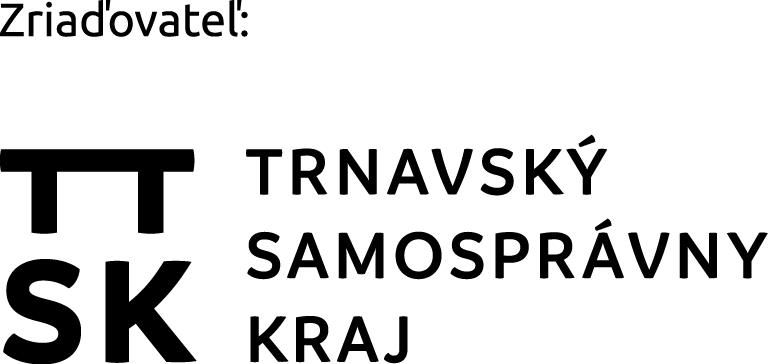 